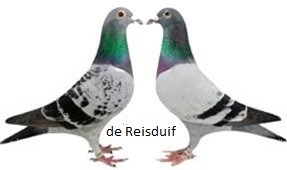  Uitslag Wedvlucht   1621   DE REISDUIF          SOMMELSDIJK          M22 Melun Andrezel 03-06-2023   Los:07.15   Deelnemers:13   Duiven:219 Weer:    PLC Naam                  Afstand  AD/AP  Get Ring       Tijd     Snelheid   Punten   1 Cor en Yvonne Kleijn  366,057  49/23    7 2-7075434V 12.28.13   1168,697  150,0   2 Cor en Yvonne Kleijn     2     49      32 2-7075433  12.33.12   1150,394  147,9   3 J.de Blok             366,308  19/16    7 2-8429907  12.36.51   1138,132  145,9   4 Cor en Yvonne Kleijn     3     49      49 2-8429738V 12.37.59   1133,357  143,8   5 J.de Blok                2     19      15 2-8429903  12.39.13   1129,824  141,8   6 M.A.van Nimwegen      366,171  18/8     2 1-1164213  12.39.17   1129,163  139,7   7 C.Looy                365,854   8/2     1 0-1465304  12.40.35   1123,686  137,7   8 J.de Blok                3     19      13 2-8399853  12.41.17   1122,666  135,6   9 J.de Blok                4     19       5 1-1164006  12.41.50   1120,778  133,6  10 J.van Alphen          366,146  13/4    10 1-1163819V 12.41.57   1119,884  131,5  11 P.van Moort           361,464  18/7     3 1-1164155  12.38.12   1118,386  129,5  12 Cor en Yvonne Kleijn     4     49      19 2-8446324  12.43.17   1115,059  127,4  13 P.van Moort              2     18      17 2-8430297  12.39.16   1114,708  125,3  14 Cor en Yvonne Kleijn     5     49      14 2-8429761  12.43.41   1113,703  123,3  15 Cor en Yvonne Kleijn     6     49      46 2-8475149V 12.44.05   1112,349  121,2  16 P.van der Sluijs      365,823  18/6    12 2-8430276  12.44.41   1109,619  119,2  17 J.de Blok                5     19       3 6-1489405  12.45.32   1108,232  117,1  18 Cor en Yvonne Kleijn     7     49      23 2-8429763V 12.45.20   1108,140  115,1  19 Cor en Yvonne Kleijn     8     49      31 2-7075438  12.45.23   1107,972  113,0  20 Cor en Yvonne Kleijn     9     49      28 2-8509099V 12.47.08   1102,135  111,0  21 Cor en Yvonne Kleijn    10     49      30 2-7075421V 12.47.27   1101,085  108,9  22 J.de Blok                6     19      18 1-1164011  12.47.47   1100,739  106,8  23 P.G.van den Boogert   365,988  24/6     1 1-1164125  12.47.55   1099,286  104,8  24 J.de Blok                7     19      12 2-8429917  12.49.22   1095,527  102,7  25 C.Looy                   2      8       2 0-1465311  12.49.40   1093,189  100,7  26 J.de Blok                8     19       1 2-8429929  12.50.59   1090,255   98,6  27 Cor en Yvonne Kleijn    11     49      15 2-8429767  12.50.50   1089,992   96,6  28 J.van Alphen             2     13      13 2-8429817V 12.50.59   1089,775   94,5  29 J.de Blok                9     19      16 2-8327266  12.51.14   1089,444   92,5  30 P.van der Sluijs         2     18       4 2-8434629  12.51.00   1088,759   90,4  31 P.G.van den Boogert      2     24       5 0-1465954  12.51.09   1088,713   88,4  32 J.van Alphen             3     13       1 1-1164304  12.51.49   1087,078   86,3  33 J.de Blok               10     19       6 2-8429930  12.52.03   1086,805   84,2  34 J.de Blok               11     19      14 2-8429904  12.52.08   1086,536   82,2  35 P.van Moort              3     18      12 2-8430095  12.48.35   1083,576   80,1  36 J.de Blok               12     19       4 8-1067115  12.53.12   1083,109   78,1  37 Cor en Yvonne Kleijn    12     49       8 0-1465901V 12.53.08   1082,578   76,0  38 Cor en Yvonne Kleijn    13     49       2 2-7075445V 12.53.26   1081,618   74,0  39 P.van der Sluijs         3     18      10 9-1636174  12.54.59   1076,003   71,9  40 M.A.van Nimwegen         2     18       4 0-7026279  12.55.29   1075,439   69,9  41 Cor en Yvonne Kleijn    14     49      34 2-7075423V 12.55.31   1075,001   67,8  42 P.van der Sluijs         4     18      16 9-1636197  12.55.26   1074,581   65,8  43 J.de Blok               13     19       2 2-8327256  12.55.59   1074,268   63,7  44 J.van Alphen             4     13       2 8-5126077  12.56.10   1073,218   61,6  45 P.G.van den Boogert      3     24      21 1-1164115V 12.56.09   1072,757   59,6  46 Cor en Yvonne Kleijn    15     49      25 2-8429664  12.57.20   1069,296   57,5  47 M.A.van Nimwegen         3     18       5 2-7075401  12.57.43   1068,431   55,5  48 P.van Moort              4     18      11 0-1465621  12.53.38   1067,416   53,4  49 P.van Moort              5     18      13 2-8430068  12.54.07   1065,896   51,4  50 P.G.van den Boogert      4     24      20 2-8445860V 12.58.48   1064,489   49,3  51 J.de Blok               14     19       8 1-1164005  12.59.49   1062,326   47,3  52 Cor en Yvonne Kleijn    16     49      33 2-7075444V 12.59.56   1061,236   45,2  53 M.A.van Nimwegen         4     18      17 2-8430231  13.00.04   1061,155   43,2  54 Cor en Yvonne Kleijn    17     49      22 2-8429725  13.00.11   1060,468   41,1  55 Cor en Yvonne Kleijn    18     49      38 2-8429755V 13.00.30   1059,496   39,0  56 J.de Blok               15     19      17 1-1164009  13.01.33   1057,011   37,0  57 Cor en Yvonne Kleijn    19     49       9 1-1164380V 13.01.35   1056,184   34,9  58 Cor en Yvonne Kleijn    20     49       4 1-1164434  13.01.38   1056,032   32,9  59 M.A.van Nimwegen         5     18      12 1-1164217  13.01.47   1055,903   30,8  60 P.G.van den Boogert      5     24       3 0-1465277  13.01.54   1054,976   28,8  61 P.van Moort              6     18      16 0-1465632  12.58.05   1053,572   26,7  62 M.A.van Nimwegen         6     18       7 1-7053804  13.02.46   1052,916   24,7  63 Cor en Yvonne Kleijn    21     49      13 2-8429789  13.03.00   1051,885   22,6  64 P.van Moort              7     18       2 1-1164149  13.00.10   1047,214   20,5  65 Cor en Yvonne Kleijn    22     49       3 9-1636374  13.04.34   1047,171   18,5  66 Appel Vis van Heemst  365,720  28/1    22 2-8429896  13.05.09   1044,416   16,4  67 M.A.van Nimwegen         7     18      14 7-1242478  13.06.13   1042,574   14,4  68 Cor en Yvonne Kleijn    23     49      26 2-8429771  13.06.32   1041,311   12,3  69 P.G.van den Boogert      6     24      24 1-1164114V 13.07.09   1039,249   10,3  70 P.van der Sluijs         5     18       1 2-8434631  13.07.41   1037,257    8,2  71 M.A.van Nimwegen         8     18       6 1-7053796  13.08.07   1036,965    6,2  72 P.van der Sluijs         6     18       9 0-1465666  13.07.50   1036,816    4,1  73 J.de Blok               16     19       9 0-1465174  13.08.22   1036,622    2,1De europot is gewonnen op prijs 7 C.Looij wint € 13,--De "plus" bonnen zijn gewonnen op prijs 30 P.van der Sluijs en op prijs 36 J. de BlokDe prestatieprijs is gewonnen op prijs 6 M.A. van Nimwegen ( 1e 2e getekende duif) wint een "plus"bon t.w.v. € 10,--De ereprijen zjn gewonnen op prijs 3 J.de Blok wint € 5,-- geschonken door J.van Alphen en op prijs 7 C.Looij wint € 5,-- geschonken door B.Melaard.Grootmeesters op Melun  			PC Naam                   Totpnt   			1 J.de Blok                77.3   			2 Cor en Yvonne Kleijn     38.3   			3 C.Looy                   29.8   			4 J.van Alphen             28.8   			5 P.van Moort              26.9   			6 M.A.van Nimwegen         21.6   			7 P.van der Sluijs         20.0   			8 P.G.van den Boogert      14.2   			9 Appel Vis van Heemst      0.6 Stand Midfond na 3 vluchten    Kampioenschap Onaangewezen                 Kampioenschap Aangewezen    PC Naam                   Totpnt           PC Naam                   Totpnt   1 J.de Blok               443.6            1 J.de Blok               294.1   2 Cor en Yvonne Kleijn    439.7            2 P.van Moort             254.0   3 M.A.van Nimwegen        415.0            3 Cor en Yvonne Kleijn    198.7   4 P.van Moort             414.9            4 J.van Alphen            182.3   5 P.van der Sluijs        412.5            5 C.Looy                  178.2   6 J.van Alphen            406.3            6 M.A.van Nimwegen        159.6   7 C.Looy                  255.5            7 P.van der Sluijs        145.2   8 P.G.van den Boogert     204.0            8 P.G.van den Boogert      66.8   9 Appel Vis van Heemst    193.1            9 P.van den Boogert        57.1  10 H.Rosmolen              153.4           10 Appel Vis van Heemst     52.5  11 P.van den Boogert       132.7           11 D.Maliepaard             45.6  12 D.Maliepaard             91.2           12 H.Rosmolen               38.1 Midfond  duifkampioenen na 3 vluchten  Plc Naam                 Ringnr       Pr   Punten    1 J.de Blok            2-8429907     3    434.5    2 J.de Blok            2-8399853     3    425.2    3 J.de Blok            1-1164006     3    409.7    4 J.de Blok            1-1164011     3    343.9    5 J.de Blok            2-8429903     3    336.4    6 M.A.van Nimwegen     0-7026279     3    329.2    7 J.de Blok            6-1489405     3    327.5    8 J.de Blok            8-1067115     3    310.0    9 J.de Blok            2-8429904     3    305.4   10 J.van Alphen         1-1163819 V   3    294.4Grootmeesters Midfond na 3 vluchten  			PC Naam                   Totpnt   			1 J.de Blok               245.6   			2 Cor en Yvonne Kleijn    116.1   			3 M.A.van Nimwegen        109.4   			4 J.van Alphen             98.7   			5 P.van Moort              98.2   			6 P.van der Sluijs         73.6   			7 C.Looy                   58.4   			8 P.G.van den Boogert      26.0   			9 P.van den Boogert        19.6  			10 Appel Vis van Heemst    15.0  			11 H.Rosmolen               8.6  			12 D.Maliepaard             3.6 